ETAPES D’ELABORATION DU DOSSIER D’APPEL A PROJETSLes soumissionnaires doivent présenter leur projet avec les documents et informations suivants :Document FAFPA N° DAP/LDSLETTRE DE SOUMMISSION		……………….………….le…………............Organisme demandeur(Nom et adresse)……………………….…………………	………………………………………….………………………………………….AAppel à Projets N°….…………………du……………………………………….			Madame la Directricedu Fonds d’Appui à la Formation Professionnelle et à l’Apprentissage(FAFPA)-OUAGADOUGOU-Madame la Directrice,J’ai l’honneur de solliciter la soumission de mon organisme dans le cadre de l’appel à projets référencé ci-dessus pour la conduite et la réalisation d’actions de formation éligibles au Programme d’Appui à la Politique Sectorielle d’Enseignement et de Formation Techniques et Professionnels (PAPS/EFTP).A cet effet, je vous prie de trouver dans le dossier ci-joint les informations nécessaires concernant mon organisme et le type de projet que je souhaite mettre en œuvre.Veuillez agréer, Madame la Directrice, l’assurance de ma franche collaboration.Signature et Cachet :Nom du Signataire autorisé: ……………………………….Qualité du Signataire :…………………………..INDICATIONS SUR LA NOTE SYNTHESE RELATIVE AUX DONNEES TECHNIQUES DE LA FORMATION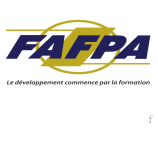 NB : La note synthèse doit impérativement être présentée sur maximum quatre (04) pages et contenir les informations suivantes pour chaque filière de formation :Objectif global Objectifs pédagogiques  Résultats attendusIndicateurs de résultatsContenu de la formation Langues de formation Groupes pédagogiques / effectif par groupeEquipe pédagogique Formateurs techniques : qualification / expérience / langues parléesAlphabétiseurs : qualification / expérience / langues parléesCommissaires professionnels : qualification / expérience / langues parléesEquipement didactique Spécifications (contenu) du cahier de l’apprenant Contenu du trousseau de l’apprenant Outils d’évaluation des formés Infrastructures et locaux de formationFORMULAIRE N°DAP/FIP	FICHE D’IDENTIFICATION DU PROMOTEURORGANISME PROMOTEUR : …………………………………………………………………………………………………....Date : ……………………………………………………………………………….FAFPAFORMULAIRE N°DAP/LPAEP	FICHE D’IDENTIFICATIONDU PRESTATAIRE DE FORMATIONORGANISME PRESTATAIRE DE FORMATION : ……………………………………………………………….……………………………….. Date : ……………………………...…….………………….FAFPAFIFFFICHE D’IDENTIFICATION DES FILIERES DE FORMATION (reproduire la fiche pour  chacune des filières)FAFPAFORMULAIRE N°DAP/EDF				EQUIPEMENT DIDACTIQUE DE LA FORMATION	FAFPAFORMULAIRE N°DAP/IEE				INFRASTRUCTURES ET EQUIPEMENTS	FAFPAFORMULAIRE N°DAP/SME					STRATEGIE DE MISE EN ŒUVREPrincipales activités………………………………………………………………………………………………………………………………………………………………………………………………………………………………………………………………………………………………………………………………………………………………………………………………………………………………………………………………………………………………………………………………………………………………………………………………………………………………………………………………………………………………………………………………………………………………………………………………………………………………………………………………………………………………………………………………………………………………………………………………………………………………………………………………………………………………………………………………………………………………………………………………………………………………………………………………………………………………………………………………………………………………………………………………………………………………………………………………………………………………………………………………………………………………………………………………………………………………………………………………………………………………………………………………………………………………………………………………………………………………………………………………………………………………………………………………………………………………………………………………………………………………………………………………………………………………………………………………………………………………………………………………………………………………………………………………………………………………………………………………………………………………………………………………………………………………………………………………………………………………………………………………………………………………………………………………………………………………………………………………………………………………………………………………………………………………………………………………………………………………………………………………………………………………………………………………………………………………………………………………………………...Critères et méthodes de sélection des apprenants….……………………………………………………………………………………………………………………………………………………………………………………………………………………………………………………………………………………………………………………………………………………………………………………………………………………………………………………………………………………………………………………………………………………………………………………………………………………………………………………………………………………………………………………………………………………………………………………………………………………………………………………………………………………………………………………………………………………………………………………………………………………………………………………………………………………………………………………………………………………………………………………………………………………………………………………………………………………………………………………………………………………………………………………………………………………………………………………………………………………………………..……………………………………………………………………………………………………………………………………………………………………….………………………………………………………………………………………………………………………………………………………………………………………………………………………………………………………………………………………………………………………………………………………………………………………………………………………………………………………………………………………………………………………………………………………………………………………………………………………………………………………………………………………………………………………………………………………………………………………………………………………………………………………………………………………………………………………………………………………………………………………………………………………..Approche méthodologique…………………………………………………………………………………………………………………………………………………………………………………………………………………………………………………………………………………………………………………………………………………………………………………………………………………………………………………………………………………………………………………………………………………………………………………………………………………………………………………………………………………………………………………………………………………………………………………………………………………………………………………………………………………………………………………………………………………………………………………………………………………………………………………………………………………………………………………………………………………………………………………………………………………………………………………………………………………………………………………………………………………………………………………………………………………………………………………………………………………………………………………………………………………………………………………………………………………………………………………………………………………………………………………………………………………………………………………………………………………………………………………………………………………………………………………………………………………………………………………………………………………………………………………………………………………………………………………………………………………………………………………………………………………………………………………………………………………………………………………………………………………………………………………………………………………………………………………………………………………………………………………………………………………………………………………………………………………………………………………………………………………………………………………………………………………………………………………………………………………………………………………………………………………………………………………………………………………………………………………………………………………………………………………………………………………………………………………………………………………………………………………………………………………………………………………………..Approche partenarialePartenariats institutionnels ………………………………………………………………………………………………………………………………………………………………………………..………………………………………………………………………………………………………………………………………………………………………………………………………………………………………………………………………………………………………………………………………………………………………………………………………………………………………………………………………………………………………………………………………………………………………………………………………………………………………………………………………………………………………………………………………………………………………………………………………………………………………………………………………………………………………………………………………………………………………………………………………………………………………………………………………………………………………………………………………………………………………………………………………………………………………………………………………………………………………………………………………………………………………………………………………………………………………………………………………………………………………………………………………………………………………………………………………………………………………………………………………………………………………………………………………………………………………………………………………………………………………………………………………………………………………………………………………………………………………………………………………………………………………………………………………………………………………………………………………………………………………………………………………………………………………………………………………………………………………………………………………………………………………………………………………………………………………………………………………………………………………………………………………………………………………………………………………………………………………………………………………………………………………………………………………………………………………………………………………..Partenariats organisationnels…………………………………………………………………………………………………………………………………………………………………………………………………………………………………………………………………………………………………………………………………………………………………………………………………………………………………………………………………………………………………………………………………………………………………………………………………………………………………………………………………………………………………………………………………………………………………………………………………………………………………………………………………………………………………………………………………………………………………………………………………………………………………………………………………………………………………………………………………………………………………………………………………………………………………………………………………………………………………………………………………………………………………………………………………………………………………………………………………………………………………………………………………………………………………………………………………………………………………………………………………………………………………………………………………………………………………………………………………………………………………………………………………………………………………………………………………………………………………………………………………………………………………………………………………………………………………………………………………………………………………………………………………………………………………………………………………………………………………………………………………………………………………………………………………………………………………………………………………………………………………………………………………………………………………………………………………………………………………………………………………………………………………………………………………………………………………………………………………………………………………………………………………………………………………………………………………………………………………………………………Adéquation avec l’EFTP……………………………………………………………………………………………………………………………………………………………………………………………………………………………………………………………………………………………………………………………………………………………………………………………………………………………………………………………………………………………………………………………………………………………………………………………………………………………………………………………………………………………………………………………………………………………………………………………………………………………………………………………………………………………………………………………………………………………………………………………………………………………………………………………………………………………………………………………………………………………………………………………………………………………………………………………………………………………………………………………………………………………………………………………………………………………………………………………………………………………………………………………………………………………………………………………………………………………………………………………………………………………………………………………………………………………………………………………………………………………………………………………………………………………………………………………………………………………………………………………………………………………………………………………………………………………………………………………………………………………………………………………………………………………………………………………………………………………………………………………………………………………………………………………………………………………………………………………………………………………………………………………………………………………………………………………………………………………………………………………………………………………………………………………………………………………………………………………………………………………………………………………………………………………………………………………………………………………………………………………………………………………………………………………………………………………………………………………………………………………………………………………………………………………………………………………………………………………………………………………………………………………………………………………………………………………………………………………………………………………………………………..FAFPAFORMULAIRE N°DAP/DES				DISPOSITIF DE SUIVI ET D’EVALUATIONComposition de l’équipe de suivi…………………………………………………………………………………………………………………………………………………………………………………………………………………………………………………………………………………………………………………………………………………………………………………………………………………………………………………………………………………………………………………………………………………………………………………………………………………………………………………………………………………………………………………………………………………………………………………………………………………………………………………………………………………………………………………………………………………………………………………………………………………………………………………………………………………………………………………………………………………………………………………………………………………………………………………………………………………………………………………………………………………………………………………………………………………………………………………………………………………………………………………………………………………………………………………………………………………………………………………………………………………………………………………………………………………………………………………………………………………………………………………………………………………………………………………………………………………………………………………………………………………………………………………………………………………………………………………………………………………………………………………………………………………………..Outils de suivi et d’évaluation………………………………………………………………………………………………………………………………………………………………………………………........................................................................................................................................................................................................................................................................................................................................................................................................................................................................................................................................................................................................................................................................................................................................................................................................................................................................................................................................................................................................................................................................................................................................................................................................................................................................................................................................................................................................................................................................................................................................................................Programmation des activités de suivi et d’évaluation Suivi de la formation Objectifs …………………………………………………………………………………………………………………………………………………………………………………………………………..……………………………………………………………………………………………………………………………………………………………………………………………………………………………………………………………………………………………………………………………………………………………………………………………………………………………………………………………………………………………………………………………………………………………………………………………………………………………………………………………………………………………………………………………………………………………………………………………………………………………………………………………………………………………………………………………………………………………………………………………………………………Périodicité…………………………………………………………………………………………………….………………………………………………………………………………………………….…………………………………………………………………………………………………………………………………………………………………………………………………………………………………………………………………………………………………………………………………………………………………………………………………………………………………………………………………………………………………………………………………………………………………………………………………………………………………………………………………………………………………………………………………………………………………………………………………………………………………………………………………………………………………………………………………………………………………………………………………………………..Effets  attendus …………………………………………………………………………………………………………………………………………………………………………………………………………………………………………………………………………………………………………………………………………………………………………………………………………………………………………………………………………………………………………………………………………………………………………………………………………………………………………………………………………………………………………………………………………………………………………………………………………………………………………………………………………………………………………………………………………………………………………………………………………………………………………………………………………………………………………………………………………………………………………………………………………………………………………………………………………………………………………………………………………………………………………………………………………………………………………………………………………………………………………………………………………………………………………………………………………………………………………………………………………………………………………………………………Evaluation pédagogique  Objectifs …………………………………………………………………………………………………………………………………………………………………………………………………………..……………………………………………………………………………………………………………………………………………………………………………………………………………………………………………………………………………………………………………………………………………………………………………………………………………………………………………………………………………………………………………………………………………………………………………………………………………………………………………………………………………………………………………………………………………………………………………………………………………………………………………………………………………………………………………………………………………………………………………………………………………………Périodicité………………………………………………………………………………………………………………………………………………………………………………………………………………………………………………………………………………………………………………………………………………………………………………………………………………………………………………………………………………………………………………………………………………………………………………………………………………………………………………………………………………………………………………………………………………………………………………………………………………………………………………………………………………………………………………………………………………………………………………………………………………………………………………………………………………………………………………………………………………………………………………………………………………………………		Effets  attendus ………………………………………………………………………………………………………………………………………………………………………………………………..……………………………………………………………………………………………………………………………………………………………………………………………………………………………………………………………………………………………………………………………………………………………………………………………………………………………………………………………………………………………………………………………………………………………………………………………………………………………………………………………………………………………………………………………………………………………………………………………………………………………………………………………………………………………………………………………………………………………………………………………………………………………………………………………………………………………………………………………………………………………………………………………………………………………………………………………………………………………………………………………………………………………………………………………………………………………………………………………………………………………………………………………..Evaluation des effets et impacts de la formation Objectifs……………………………………………………………………………………………………………………………………………………………………………………………………………………………………………………………………………………………………………………………………………………………………………………………………………………………………………………………………………………………………………………………………………………………………………………………………………………………………………………………………………………………………………………………………………………………………………………………………………………………………………………………………………………………………………………………………………………………………………………………………………………………………………………………………………………………………………………………………………………………………………………………………………………………………………………………………………………………………………………………………………………………………………………………………………………………………………………………………………………………………………………………………………………………………………………………………………………………………………………………………………………………………………………………………………..Domaines d’évaluation………………………………………………………………………………………………………………………………………………………………………………………..…………………………………………………………………………………………………………………………………………………………………………………………………………………………………………………………………………………………………………………………………………………………………………………………………………………………………………………………………………………………………………………………………………………………………………………………………………………………………………………………………………………………………………………………………………………………………………………………………………………………………………………………………………………………………………………………………………………………………………………………………………………………………………………………………………………………………………………………………………………………………………………………………………………………………………………………………………FAFPA		FORMULAIRE N°DAP/CME                                                                        CHRONOGRAMME DE MISE EN ŒUVRE N°DESIGNATIONINFORMATIONS DETAILLEES01Les TDR paraphés et signés02Le canevas-type d’appel à projets dûment rempli et signé 03La note synthèse sur les données techniques de la formation (4 pages maximum)04La fiche d’identification du promoteur et son équipe05La fiche d’identification de l’opérateur de formation et son équipe06La lettre de soumission07Le budget indicatif08Un exposé plus détaillé de vingt (20) pages maximum du projet présentant chronologiquementexpérience générale et expérience spécifique du promoteur en rapport avec le projetexpérience générale et expérience spécifique de l’opérateur de formation en rapport avec la formation et le type formation envisagéinterprétation des TDR, méthodologie de conduite du projet et calendrier d’exécutionpertinence et/ou caractère innovant du projetqualification et expérience des équipes de suivi, CV à l’appuiproportion des femmes, jeunes et handicapés prise en compte des questions transversales (genre, l’environnement, le VIH/SIDA)       qualité des partenariats envisagés09Les fiches annexes dûment remplies, paraphées et signées, détaillant l’ensemble du projet et sa stratégie de mise en œuvrefiche identification des filières de formationéquipement didactique de la formationinfrastructures et équipementsStrategie de mise en œuvredispositif de suivi et d’évaluationchronogramme de mise en œuvre10Les documents administratifs de création et de fonctionnement du promoteurstatuts et règlement intérieurarrêtés ou décrets  d’ouvertureagrément, récépissé etc.11Les documents administratifs de création et de fonctionnement de l’opérateur de formationstatuts de créationcopies des documents officiels de constitution (fiches Mo, Po etc.)attestation de situation cotisanteattestation de situation fiscale ou fiche d’exonération fiscale le cas échéant12Les copies légalisées  des documents de partenariats envisagés dans le cadre du projetcontrats, conventionslettres d’engagement formel ou autres13Le budget détaillé du projetrubriques présentées conformément aux indications données dans les TDR14Le tableau de synthèserubriques présentées conformément aux indications données dans les TDRPERSONNEL ADMINISTRATIF DU PROMOTEURPERSONNEL ADMINISTRATIF DU PROMOTEURPERSONNEL ADMINISTRATIF DU PROMOTEURPERSONNEL ADMINISTRATIF DU PROMOTEURPERSONNEL ADMINISTRATIF DU PROMOTEURNOMS ET PRENOMSSTATUT (PERMANENT, NON PERMANENT)FONCTION OU EMPLOITITRE OU DIPLOME LIEU ET DATE D’OBTENTIONANCIENNETE AU POSTE (NBRE D’ANNEES)EQUIPE PEDAGOGIQUE DU PROMOTEUR (COMMISSAIRES PROFESSIONNELS, PERSONNEL DE SUVI)EQUIPE PEDAGOGIQUE DU PROMOTEUR (COMMISSAIRES PROFESSIONNELS, PERSONNEL DE SUVI)EQUIPE PEDAGOGIQUE DU PROMOTEUR (COMMISSAIRES PROFESSIONNELS, PERSONNEL DE SUVI)EQUIPE PEDAGOGIQUE DU PROMOTEUR (COMMISSAIRES PROFESSIONNELS, PERSONNEL DE SUVI)EQUIPE PEDAGOGIQUE DU PROMOTEUR (COMMISSAIRES PROFESSIONNELS, PERSONNEL DE SUVI)NOMS ET PRENOMSDOMAINE DE COMPETENCENOMBRE D'EXPRIENCES EN MATIERE DE FORMATIONTITRE OU DIPLOME LIEU ET DATE D’OBTENTIONANCIENNETE AU POSTE (NBRE D’ANNEES)PERSONNEL ADMINISTRATIF DU PRESTATAIRE DE FORMATIONPERSONNEL ADMINISTRATIF DU PRESTATAIRE DE FORMATIONPERSONNEL ADMINISTRATIF DU PRESTATAIRE DE FORMATIONPERSONNEL ADMINISTRATIF DU PRESTATAIRE DE FORMATIONPERSONNEL ADMINISTRATIF DU PRESTATAIRE DE FORMATIONNOMS ET PRENOMSSTATUT (PERMANENT, NON PERMANENT)FONCTION OU EMPLOITITRE OU DIPLOME LIEU ET DATE D’OBTENTIONANCIENNETE AU POSTE (NBRE D’ANNEES)EQUIPE PEDAGOGIQUE DU PRESTATAIRE DE FORMATIONEQUIPE PEDAGOGIQUE DU PRESTATAIRE DE FORMATIONEQUIPE PEDAGOGIQUE DU PRESTATAIRE DE FORMATIONEQUIPE PEDAGOGIQUE DU PRESTATAIRE DE FORMATIONEQUIPE PEDAGOGIQUE DU PRESTATAIRE DE FORMATIONNOMS ET PRENOMSDOMAINE DE COMPETENCENOMBRE DE FORMATIONS DISPENSEES DANS LE DOMAINETITRE OU DIPLOME LIEU ET DATE D’OBTENTIONNOMBRE D’ANNEES D’EXPERIENCEFILIERE DE FORMATION N°…………… INTITULE DE LA FILIERE …………………………………………………………………………..FILIERE DE FORMATION N°…………… INTITULE DE LA FILIERE …………………………………………………………………………..FILIERE DE FORMATION N°…………… INTITULE DE LA FILIERE …………………………………………………………………………..FILIERE DE FORMATION N°…………… INTITULE DE LA FILIERE …………………………………………………………………………..FILIERE DE FORMATION N°…………… INTITULE DE LA FILIERE …………………………………………………………………………..Objectif global :…………………………………………………………………………………………………………………………………………………...……………………………..
………………………………………………………………………………………………………………………………………………………………………………………………………Objectif global :…………………………………………………………………………………………………………………………………………………...……………………………..
………………………………………………………………………………………………………………………………………………………………………………………………………Objectif global :…………………………………………………………………………………………………………………………………………………...……………………………..
………………………………………………………………………………………………………………………………………………………………………………………………………Objectif global :…………………………………………………………………………………………………………………………………………………...……………………………..
………………………………………………………………………………………………………………………………………………………………………………………………………Objectif global :…………………………………………………………………………………………………………………………………………………...……………………………..
………………………………………………………………………………………………………………………………………………………………………………………………………Thèmes de formationObjectifs pédagogiquesModules de formationRéalisations pratiquesGroupes pédagogiquesMANAGEMENT DE LA FORMATIONMANAGEMENT DE LA FORMATIONMANAGEMENT DE LA FORMATIONMANAGEMENT DE LA FORMATIONMANAGEMENT DE LA FORMATIONLocalité / Lieu de formationEquipe pédagogique /Statut des formateursLangue(s) de formationDurée de formationType d’évaluationOUVRAGESOUVRAGESOUVRAGESOUVRAGESOUVRAGESTITRE DE L’OUVRAGEType(référentiel, livre, manuel, etc.)Auteur (Organisme d’édition)Année d’édition oudate de parutionQuantité MATERIEL DE L’APPRENANTMATERIEL DE L’APPRENANTMATERIEL DE L’APPRENANTMATERIEL DE L’APPRENANTMATERIEL DE L’APPRENANTCahier de l’apprenant(préciser son contenu et les quantités pour le groupe pédagogique)Trousseau de l’apprenant(préciser sa composition et les quantités pour le groupe pédagogique)Autre (à préciser, avec les quantités pour le groupe pédagogique)EVALUATION DES FORMÉSEVALUATION DES FORMÉSEVALUATION DES FORMÉSEVALUATION DES FORMÉSEVALUATION DES FORMÉSOutils d’évaluationPériodicité d’évaluationINFRASTRUCTURESINFRASTRUCTURESINFRASTRUCTURESIdentification Matériel fonctionnel disponibleQuantitéSalle(s) de cours(préciser, les  capacités d’accueil et le matériel disponible)Salle(s) spécialisée (atelier ou autre à préciser, en donnant les capacités d’accueil et le matériel disponible)Autre espace de formation(préciser les  capacités d’accueil et le matériel disponible)EQUIPEMENTEQUIPEMENTEQUIPEMENTIdentification Matériel fonctionnel disponibleQuantitéTable-bancs de l’apprenant Machines et autres appareils didactiquesAutre N°ActivitésCALENDRIER ANNUELCALENDRIER ANNUELCALENDRIER ANNUELCALENDRIER ANNUELCALENDRIER ANNUELCALENDRIER ANNUELCALENDRIER ANNUELCALENDRIER ANNUELCALENDRIER ANNUELCALENDRIER ANNUELCALENDRIER ANNUELCALENDRIER ANNUELN°Activités1ermois2èmemois3èmemois4èmemois5èmemois6èmemois7èmemois8èmemois9èmemois10èmemois11èmemois12èmemois